Publicado en Madrid el 21/09/2022 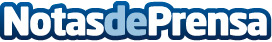 BIM se hace presente en la Antigua Fábrica de Tabacos de MadridEl edificio histórico cuenta ya con un modelo Building Information Modeling que servirá para gestionar los distintos proyectos y usos que se desarrollen en sus instalaciones a partir de ahoraDatos de contacto:Paula Etxeberría649 71 88 24Nota de prensa publicada en: https://www.notasdeprensa.es/bim-se-hace-presente-en-la-antigua-fabrica-de Categorias: E-Commerce Software Arquitectura http://www.notasdeprensa.es